.Start dance on vocals “Don’t” after 2x8’s.SET 1: Lunge Recover, Behind Side Cross Recover, Full Turn Hitch, Half Diamond Fallaway	(Arms: 1 – Stretch R arm to L, 2 – Sweep R arm up and above head to R)	SET 2: Point, Turning Weave, Sway, Hitch, Unwind, Sweep(styling: Roll head during lyrics “mind”)	(Styling: swing both arms anti clockwise from bottom-right-up-left)	SET 3: Behind Side Cross Rock, Recover Side Cross Rock, Recover fwd spiral, Run Run RockSET 4: Back Back, ½ Sweep, Rock Recover Side, Basic Nightclub Lunge, Rolling VineStart Again!+ Bridge +On Wall 3 (start 12:00 wall), dance until count 4& of Set 4 (facing 6:00), then add this Bridge:BRIDGE:	Quarter Sweep, Cross Half Sweep, Cross Half Sweep, Cross Half Sweep, Pivot ¾R 	Then continue with count 5 of set 4*.Restart: On Wall 5 (start 12:00 wall), dance until count 4& of Set 4 and restart the dance facing 6:00.URL: www.hotlinerz.com - email: hotlinerz@gmail.com - contact: +60172826565Eye in the Sky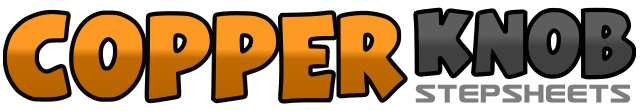 .......Count:32Wall:2Level:Intermediate / Advanced.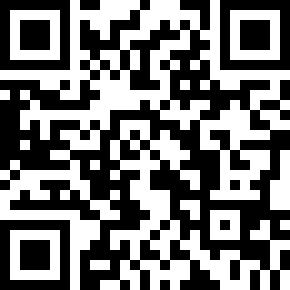 Choreographer:Jennifer Choo Sue Chin (MY) - April 2017Jennifer Choo Sue Chin (MY) - April 2017Jennifer Choo Sue Chin (MY) - April 2017Jennifer Choo Sue Chin (MY) - April 2017Jennifer Choo Sue Chin (MY) - April 2017.Music:Eye in the Sky - Noa : (iTunes)Eye in the Sky - Noa : (iTunes)Eye in the Sky - Noa : (iTunes)Eye in the Sky - Noa : (iTunes)Eye in the Sky - Noa : (iTunes)........1-2¼L Lunge LF fwd, ¼R Recover on RF	12:003&4&Step LF behind RF, Step RF to R, Rock LF across RF, recover on RF	1:305½L stepping LF fwd and execute another ½L on LF hitching R knee into figure 4  	1:306&7Cross RF over LF, 1/8R Stepping LF to L, 1/8R stepping RF back 	4:308&1Step LF back, 1/8R stepping RF to R, 1/8R crossing LF over RF and prep upper body to R	7:302Execute a 3/8L on LF pointing RF to R 	3:003&4&1/8R step RF behind LF, 1/8R step LF to L, 1/8R cross RF over LF, 1/8R Step LF to L	9:005-61/2R Step RF to R and sway to R, Swap to L	3:007Shift weight to RF and hitch L knee into fig 4 (L knee pointing to L)	3:008&1Cross LF over RF, Unwind Full Turn R, Sweep RF from front to back	3:002&3Step RF behind LF, Step LF to L, Cross Rock RF over LF	1:304&5Recover on LF, Step RF to R, Cross Rock LF over RF	4:306&7Recover on RF, ¼L Step LF fwd, Step RF fwd and execute a full spiral L turn	12:008&1Run fwd LF, RF, Rock LF fwd	12:002&3Step back on RF, Step back on LF, ½R step fwd on RF and sweep LF from back to front 	6:004&Cross Rock LF fwd, recover on RF [+Add Bridge on Wall 3 here+] [ ^Restart on Wall 5 here^] 	6:005Step LF to L	6:006&7Step RF slightly behind LF, Cross LF over RF, Lunge RF to R	6:008&a¼L stepping LF fwd, ½L step RF back, Continue to execute another ¼L on RF	6:005¼L Step fwd on LF and sweep RF from back to front  	3:006&7Cross RF over LF, ¼R step back on LF, ¼R step fwd on RF and sweep LF from back to front 	9:008&1Cross LF over RF, ¼L step back on RF, ¼L Step fwd on LF and sweep RF from back to front  	3:002&3Cross RF over LF, ¼R step back on LF, ¼R step fwd on RF and sweep LF from back to front	9:004&aStep LF fwd, ½R pivot shifting weight on RF, Continue to execute another ¼R on RF 	6:00